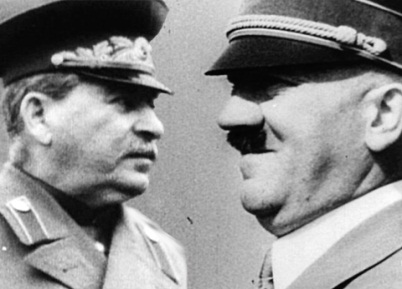 Hitler – StalinHitler – StalinHitler – StalinPortrait einer FeindschaftPortrait einer FeindschaftPortrait einer Feindschaft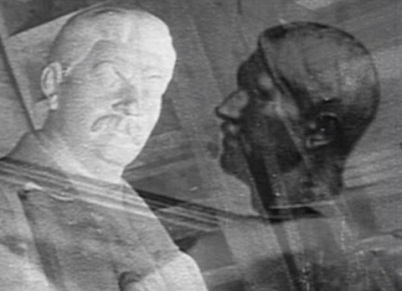 Welche zwei Verträge gingen dem Angriff auf die Sowjetunion voraus? Wie verpflichtend sind unterzeichnete Abkommen? Kennst du einen Vertrag, der kürzlich abgeschlossen wurde? Wie lange dauerte die Blockade Leningrads? (Tage in Jahre umrechnen) Kennst du Blockaden aus der Nachkriegszeit? Die sogenannte Oktoberrevolution feierten die Russen erst im November. Erkläre diesen Umstand.Wie denkst du über den Jubelwahn der deutschen Bevölkerung? Mit welchen Staatsmännern traf sich Stalin in Teheran? Welche Länder vertraten sie? Wie tröstete sich Hitler 1943 über die Niederlagen seiner Truppen hinweg? Am 20. Juli 1944 missglückte das Attentat auf Hitler. Wer war kurze Zeit später sein Gast? Welches Ereignis kommentierte Stalin mit der Bemerkung: «Hat er’s also getan, der Schweinehund.» Wie nannte man die fiktive Grenze zwischen Ost und West? Wie gewichtet der Diktator das Leben des Einzelnen? Welche zwei Verträge gingen dem Angriff auf die Sowjetunion voraus? Wie verpflichtend sind unterzeichnete Abkommen? Kennst du einen Vertrag, der kürzlich abgeschlossen wurde? Wie lange dauerte die Blockade Leningrads? (Tage in Jahre umrechnen) Kennst du Blockaden aus der Nachkriegszeit? Die sogenannte Oktoberrevolution feierten die Russen erst im November. Erkläre diesen Umstand.Wie denkst du über den Jubelwahn der deutschen Bevölkerung? Mit welchen Staatsmännern traf sich Stalin in Teheran? Welche Länder vertraten sie? Wie tröstete sich Hitler 1943 über die Niederlagen seiner Truppen hinweg? Am 20. Juli 1944 missglückte das Attentat auf Hitler. Wer war kurze Zeit später sein Gast? Welches Ereignis kommentierte Stalin mit der Bemerkung: «Hat er’s also getan, der Schweinehund.» Wie nannte man die fiktive Grenze zwischen Ost und West? Wie gewichtet der Diktator das Leben des Einzelnen? Welche zwei Verträge gingen dem Angriff auf die Sowjetunion voraus? Wie verpflichtend sind unterzeichnete Abkommen? Kennst du einen Vertrag, der kürzlich abgeschlossen wurde? Wie lange dauerte die Blockade Leningrads? (Tage in Jahre umrechnen) Kennst du Blockaden aus der Nachkriegszeit? Die sogenannte Oktoberrevolution feierten die Russen erst im November. Erkläre diesen Umstand.Wie denkst du über den Jubelwahn der deutschen Bevölkerung? Mit welchen Staatsmännern traf sich Stalin in Teheran? Welche Länder vertraten sie? Wie tröstete sich Hitler 1943 über die Niederlagen seiner Truppen hinweg? Am 20. Juli 1944 missglückte das Attentat auf Hitler. Wer war kurze Zeit später sein Gast? Welches Ereignis kommentierte Stalin mit der Bemerkung: «Hat er’s also getan, der Schweinehund.» Wie nannte man die fiktive Grenze zwischen Ost und West? Wie gewichtet der Diktator das Leben des Einzelnen? Welche zwei Verträge gingen dem Angriff auf die Sowjetunion voraus? Wie verpflichtend sind unterzeichnete Abkommen? Kennst du einen Vertrag, der kürzlich abgeschlossen wurde? Wie lange dauerte die Blockade Leningrads? (Tage in Jahre umrechnen) Kennst du Blockaden aus der Nachkriegszeit? Die sogenannte Oktoberrevolution feierten die Russen erst im November. Erkläre diesen Umstand.Wie denkst du über den Jubelwahn der deutschen Bevölkerung? Mit welchen Staatsmännern traf sich Stalin in Teheran? Welche Länder vertraten sie? Wie tröstete sich Hitler 1943 über die Niederlagen seiner Truppen hinweg? Am 20. Juli 1944 missglückte das Attentat auf Hitler. Wer war kurze Zeit später sein Gast? Welches Ereignis kommentierte Stalin mit der Bemerkung: «Hat er’s also getan, der Schweinehund.» Wie nannte man die fiktive Grenze zwischen Ost und West? Wie gewichtet der Diktator das Leben des Einzelnen? Welche zwei Verträge gingen dem Angriff auf die Sowjetunion voraus? Wie verpflichtend sind unterzeichnete Abkommen? Kennst du einen Vertrag, der kürzlich abgeschlossen wurde? Wie lange dauerte die Blockade Leningrads? (Tage in Jahre umrechnen) Kennst du Blockaden aus der Nachkriegszeit? Die sogenannte Oktoberrevolution feierten die Russen erst im November. Erkläre diesen Umstand.Wie denkst du über den Jubelwahn der deutschen Bevölkerung? Mit welchen Staatsmännern traf sich Stalin in Teheran? Welche Länder vertraten sie? Wie tröstete sich Hitler 1943 über die Niederlagen seiner Truppen hinweg? Am 20. Juli 1944 missglückte das Attentat auf Hitler. Wer war kurze Zeit später sein Gast? Welches Ereignis kommentierte Stalin mit der Bemerkung: «Hat er’s also getan, der Schweinehund.» Wie nannte man die fiktive Grenze zwischen Ost und West? Wie gewichtet der Diktator das Leben des Einzelnen? Welche zwei Verträge gingen dem Angriff auf die Sowjetunion voraus? Wie verpflichtend sind unterzeichnete Abkommen? Kennst du einen Vertrag, der kürzlich abgeschlossen wurde? Wie lange dauerte die Blockade Leningrads? (Tage in Jahre umrechnen) Kennst du Blockaden aus der Nachkriegszeit? Die sogenannte Oktoberrevolution feierten die Russen erst im November. Erkläre diesen Umstand.Wie denkst du über den Jubelwahn der deutschen Bevölkerung? Mit welchen Staatsmännern traf sich Stalin in Teheran? Welche Länder vertraten sie? Wie tröstete sich Hitler 1943 über die Niederlagen seiner Truppen hinweg? Am 20. Juli 1944 missglückte das Attentat auf Hitler. Wer war kurze Zeit später sein Gast? Welches Ereignis kommentierte Stalin mit der Bemerkung: «Hat er’s also getan, der Schweinehund.» Wie nannte man die fiktive Grenze zwischen Ost und West? Wie gewichtet der Diktator das Leben des Einzelnen? Welche zwei Verträge gingen dem Angriff auf die Sowjetunion voraus? Wie verpflichtend sind unterzeichnete Abkommen? Kennst du einen Vertrag, der kürzlich abgeschlossen wurde? Wie lange dauerte die Blockade Leningrads? (Tage in Jahre umrechnen) Kennst du Blockaden aus der Nachkriegszeit? Die sogenannte Oktoberrevolution feierten die Russen erst im November. Erkläre diesen Umstand.Wie denkst du über den Jubelwahn der deutschen Bevölkerung? Mit welchen Staatsmännern traf sich Stalin in Teheran? Welche Länder vertraten sie? Wie tröstete sich Hitler 1943 über die Niederlagen seiner Truppen hinweg? Am 20. Juli 1944 missglückte das Attentat auf Hitler. Wer war kurze Zeit später sein Gast? Welches Ereignis kommentierte Stalin mit der Bemerkung: «Hat er’s also getan, der Schweinehund.» Wie nannte man die fiktive Grenze zwischen Ost und West? Wie gewichtet der Diktator das Leben des Einzelnen? Welche zwei Verträge gingen dem Angriff auf die Sowjetunion voraus? Wie verpflichtend sind unterzeichnete Abkommen? Kennst du einen Vertrag, der kürzlich abgeschlossen wurde? Wie lange dauerte die Blockade Leningrads? (Tage in Jahre umrechnen) Kennst du Blockaden aus der Nachkriegszeit? Die sogenannte Oktoberrevolution feierten die Russen erst im November. Erkläre diesen Umstand.Wie denkst du über den Jubelwahn der deutschen Bevölkerung? Mit welchen Staatsmännern traf sich Stalin in Teheran? Welche Länder vertraten sie? Wie tröstete sich Hitler 1943 über die Niederlagen seiner Truppen hinweg? Am 20. Juli 1944 missglückte das Attentat auf Hitler. Wer war kurze Zeit später sein Gast? Welches Ereignis kommentierte Stalin mit der Bemerkung: «Hat er’s also getan, der Schweinehund.» Wie nannte man die fiktive Grenze zwischen Ost und West? Wie gewichtet der Diktator das Leben des Einzelnen? Welche zwei Verträge gingen dem Angriff auf die Sowjetunion voraus? Wie verpflichtend sind unterzeichnete Abkommen? Kennst du einen Vertrag, der kürzlich abgeschlossen wurde? Wie lange dauerte die Blockade Leningrads? (Tage in Jahre umrechnen) Kennst du Blockaden aus der Nachkriegszeit? Die sogenannte Oktoberrevolution feierten die Russen erst im November. Erkläre diesen Umstand.Wie denkst du über den Jubelwahn der deutschen Bevölkerung? Mit welchen Staatsmännern traf sich Stalin in Teheran? Welche Länder vertraten sie? Wie tröstete sich Hitler 1943 über die Niederlagen seiner Truppen hinweg? Am 20. Juli 1944 missglückte das Attentat auf Hitler. Wer war kurze Zeit später sein Gast? Welches Ereignis kommentierte Stalin mit der Bemerkung: «Hat er’s also getan, der Schweinehund.» Wie nannte man die fiktive Grenze zwischen Ost und West? Wie gewichtet der Diktator das Leben des Einzelnen? 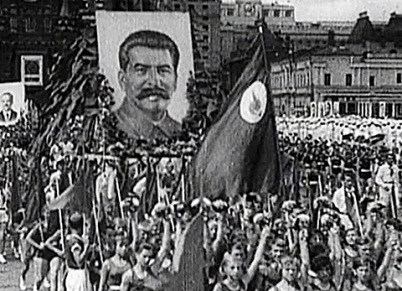 Welche zwei Verträge gingen dem Angriff auf die Sowjetunion voraus? Wie verpflichtend sind unterzeichnete Abkommen? Kennst du einen Vertrag, der kürzlich abgeschlossen wurde? Wie lange dauerte die Blockade Leningrads? (Tage in Jahre umrechnen) Kennst du Blockaden aus der Nachkriegszeit? Die sogenannte Oktoberrevolution feierten die Russen erst im November. Erkläre diesen Umstand.Wie denkst du über den Jubelwahn der deutschen Bevölkerung? Mit welchen Staatsmännern traf sich Stalin in Teheran? Welche Länder vertraten sie? Wie tröstete sich Hitler 1943 über die Niederlagen seiner Truppen hinweg? Am 20. Juli 1944 missglückte das Attentat auf Hitler. Wer war kurze Zeit später sein Gast? Welches Ereignis kommentierte Stalin mit der Bemerkung: «Hat er’s also getan, der Schweinehund.» Wie nannte man die fiktive Grenze zwischen Ost und West? Wie gewichtet der Diktator das Leben des Einzelnen? Welche zwei Verträge gingen dem Angriff auf die Sowjetunion voraus? Wie verpflichtend sind unterzeichnete Abkommen? Kennst du einen Vertrag, der kürzlich abgeschlossen wurde? Wie lange dauerte die Blockade Leningrads? (Tage in Jahre umrechnen) Kennst du Blockaden aus der Nachkriegszeit? Die sogenannte Oktoberrevolution feierten die Russen erst im November. Erkläre diesen Umstand.Wie denkst du über den Jubelwahn der deutschen Bevölkerung? Mit welchen Staatsmännern traf sich Stalin in Teheran? Welche Länder vertraten sie? Wie tröstete sich Hitler 1943 über die Niederlagen seiner Truppen hinweg? Am 20. Juli 1944 missglückte das Attentat auf Hitler. Wer war kurze Zeit später sein Gast? Welches Ereignis kommentierte Stalin mit der Bemerkung: «Hat er’s also getan, der Schweinehund.» Wie nannte man die fiktive Grenze zwischen Ost und West? Wie gewichtet der Diktator das Leben des Einzelnen? Welche zwei Verträge gingen dem Angriff auf die Sowjetunion voraus? Wie verpflichtend sind unterzeichnete Abkommen? Kennst du einen Vertrag, der kürzlich abgeschlossen wurde? Wie lange dauerte die Blockade Leningrads? (Tage in Jahre umrechnen) Kennst du Blockaden aus der Nachkriegszeit? Die sogenannte Oktoberrevolution feierten die Russen erst im November. Erkläre diesen Umstand.Wie denkst du über den Jubelwahn der deutschen Bevölkerung? Mit welchen Staatsmännern traf sich Stalin in Teheran? Welche Länder vertraten sie? Wie tröstete sich Hitler 1943 über die Niederlagen seiner Truppen hinweg? Am 20. Juli 1944 missglückte das Attentat auf Hitler. Wer war kurze Zeit später sein Gast? Welches Ereignis kommentierte Stalin mit der Bemerkung: «Hat er’s also getan, der Schweinehund.» Wie nannte man die fiktive Grenze zwischen Ost und West? Wie gewichtet der Diktator das Leben des Einzelnen? Welche zwei Verträge gingen dem Angriff auf die Sowjetunion voraus? Wie verpflichtend sind unterzeichnete Abkommen? Kennst du einen Vertrag, der kürzlich abgeschlossen wurde? Wie lange dauerte die Blockade Leningrads? (Tage in Jahre umrechnen) Kennst du Blockaden aus der Nachkriegszeit? Die sogenannte Oktoberrevolution feierten die Russen erst im November. Erkläre diesen Umstand.Wie denkst du über den Jubelwahn der deutschen Bevölkerung? Mit welchen Staatsmännern traf sich Stalin in Teheran? Welche Länder vertraten sie? Wie tröstete sich Hitler 1943 über die Niederlagen seiner Truppen hinweg? Am 20. Juli 1944 missglückte das Attentat auf Hitler. Wer war kurze Zeit später sein Gast? Welches Ereignis kommentierte Stalin mit der Bemerkung: «Hat er’s also getan, der Schweinehund.» Wie nannte man die fiktive Grenze zwischen Ost und West? Wie gewichtet der Diktator das Leben des Einzelnen? Welche zwei Verträge gingen dem Angriff auf die Sowjetunion voraus? Wie verpflichtend sind unterzeichnete Abkommen? Kennst du einen Vertrag, der kürzlich abgeschlossen wurde? Wie lange dauerte die Blockade Leningrads? (Tage in Jahre umrechnen) Kennst du Blockaden aus der Nachkriegszeit? Die sogenannte Oktoberrevolution feierten die Russen erst im November. Erkläre diesen Umstand.Wie denkst du über den Jubelwahn der deutschen Bevölkerung? Mit welchen Staatsmännern traf sich Stalin in Teheran? Welche Länder vertraten sie? Wie tröstete sich Hitler 1943 über die Niederlagen seiner Truppen hinweg? Am 20. Juli 1944 missglückte das Attentat auf Hitler. Wer war kurze Zeit später sein Gast? Welches Ereignis kommentierte Stalin mit der Bemerkung: «Hat er’s also getan, der Schweinehund.» Wie nannte man die fiktive Grenze zwischen Ost und West? Wie gewichtet der Diktator das Leben des Einzelnen? Welche zwei Verträge gingen dem Angriff auf die Sowjetunion voraus? Wie verpflichtend sind unterzeichnete Abkommen? Kennst du einen Vertrag, der kürzlich abgeschlossen wurde? Wie lange dauerte die Blockade Leningrads? (Tage in Jahre umrechnen) Kennst du Blockaden aus der Nachkriegszeit? Die sogenannte Oktoberrevolution feierten die Russen erst im November. Erkläre diesen Umstand.Wie denkst du über den Jubelwahn der deutschen Bevölkerung? Mit welchen Staatsmännern traf sich Stalin in Teheran? Welche Länder vertraten sie? Wie tröstete sich Hitler 1943 über die Niederlagen seiner Truppen hinweg? Am 20. Juli 1944 missglückte das Attentat auf Hitler. Wer war kurze Zeit später sein Gast? Welches Ereignis kommentierte Stalin mit der Bemerkung: «Hat er’s also getan, der Schweinehund.» Wie nannte man die fiktive Grenze zwischen Ost und West? Wie gewichtet der Diktator das Leben des Einzelnen? Welche zwei Verträge gingen dem Angriff auf die Sowjetunion voraus? Wie verpflichtend sind unterzeichnete Abkommen? Kennst du einen Vertrag, der kürzlich abgeschlossen wurde? Wie lange dauerte die Blockade Leningrads? (Tage in Jahre umrechnen) Kennst du Blockaden aus der Nachkriegszeit? Die sogenannte Oktoberrevolution feierten die Russen erst im November. Erkläre diesen Umstand.Wie denkst du über den Jubelwahn der deutschen Bevölkerung? Mit welchen Staatsmännern traf sich Stalin in Teheran? Welche Länder vertraten sie? Wie tröstete sich Hitler 1943 über die Niederlagen seiner Truppen hinweg? Am 20. Juli 1944 missglückte das Attentat auf Hitler. Wer war kurze Zeit später sein Gast? Welches Ereignis kommentierte Stalin mit der Bemerkung: «Hat er’s also getan, der Schweinehund.» Wie nannte man die fiktive Grenze zwischen Ost und West? Wie gewichtet der Diktator das Leben des Einzelnen? Welche zwei Verträge gingen dem Angriff auf die Sowjetunion voraus? Wie verpflichtend sind unterzeichnete Abkommen? Kennst du einen Vertrag, der kürzlich abgeschlossen wurde? Wie lange dauerte die Blockade Leningrads? (Tage in Jahre umrechnen) Kennst du Blockaden aus der Nachkriegszeit? Die sogenannte Oktoberrevolution feierten die Russen erst im November. Erkläre diesen Umstand.Wie denkst du über den Jubelwahn der deutschen Bevölkerung? Mit welchen Staatsmännern traf sich Stalin in Teheran? Welche Länder vertraten sie? Wie tröstete sich Hitler 1943 über die Niederlagen seiner Truppen hinweg? Am 20. Juli 1944 missglückte das Attentat auf Hitler. Wer war kurze Zeit später sein Gast? Welches Ereignis kommentierte Stalin mit der Bemerkung: «Hat er’s also getan, der Schweinehund.» Wie nannte man die fiktive Grenze zwischen Ost und West? Wie gewichtet der Diktator das Leben des Einzelnen? Welche zwei Verträge gingen dem Angriff auf die Sowjetunion voraus? Wie verpflichtend sind unterzeichnete Abkommen? Kennst du einen Vertrag, der kürzlich abgeschlossen wurde? Wie lange dauerte die Blockade Leningrads? (Tage in Jahre umrechnen) Kennst du Blockaden aus der Nachkriegszeit? Die sogenannte Oktoberrevolution feierten die Russen erst im November. Erkläre diesen Umstand.Wie denkst du über den Jubelwahn der deutschen Bevölkerung? Mit welchen Staatsmännern traf sich Stalin in Teheran? Welche Länder vertraten sie? Wie tröstete sich Hitler 1943 über die Niederlagen seiner Truppen hinweg? Am 20. Juli 1944 missglückte das Attentat auf Hitler. Wer war kurze Zeit später sein Gast? Welches Ereignis kommentierte Stalin mit der Bemerkung: «Hat er’s also getan, der Schweinehund.» Wie nannte man die fiktive Grenze zwischen Ost und West? Wie gewichtet der Diktator das Leben des Einzelnen? 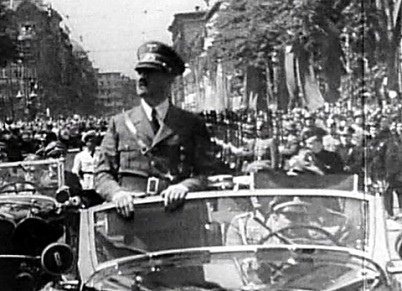 Welche zwei Verträge gingen dem Angriff auf die Sowjetunion voraus? Wie verpflichtend sind unterzeichnete Abkommen? Kennst du einen Vertrag, der kürzlich abgeschlossen wurde? Wie lange dauerte die Blockade Leningrads? (Tage in Jahre umrechnen) Kennst du Blockaden aus der Nachkriegszeit? Die sogenannte Oktoberrevolution feierten die Russen erst im November. Erkläre diesen Umstand.Wie denkst du über den Jubelwahn der deutschen Bevölkerung? Mit welchen Staatsmännern traf sich Stalin in Teheran? Welche Länder vertraten sie? Wie tröstete sich Hitler 1943 über die Niederlagen seiner Truppen hinweg? Am 20. Juli 1944 missglückte das Attentat auf Hitler. Wer war kurze Zeit später sein Gast? Welches Ereignis kommentierte Stalin mit der Bemerkung: «Hat er’s also getan, der Schweinehund.» Wie nannte man die fiktive Grenze zwischen Ost und West? Wie gewichtet der Diktator das Leben des Einzelnen? Welche zwei Verträge gingen dem Angriff auf die Sowjetunion voraus? Wie verpflichtend sind unterzeichnete Abkommen? Kennst du einen Vertrag, der kürzlich abgeschlossen wurde? Wie lange dauerte die Blockade Leningrads? (Tage in Jahre umrechnen) Kennst du Blockaden aus der Nachkriegszeit? Die sogenannte Oktoberrevolution feierten die Russen erst im November. Erkläre diesen Umstand.Wie denkst du über den Jubelwahn der deutschen Bevölkerung? Mit welchen Staatsmännern traf sich Stalin in Teheran? Welche Länder vertraten sie? Wie tröstete sich Hitler 1943 über die Niederlagen seiner Truppen hinweg? Am 20. Juli 1944 missglückte das Attentat auf Hitler. Wer war kurze Zeit später sein Gast? Welches Ereignis kommentierte Stalin mit der Bemerkung: «Hat er’s also getan, der Schweinehund.» Wie nannte man die fiktive Grenze zwischen Ost und West? Wie gewichtet der Diktator das Leben des Einzelnen? Welche zwei Verträge gingen dem Angriff auf die Sowjetunion voraus? Wie verpflichtend sind unterzeichnete Abkommen? Kennst du einen Vertrag, der kürzlich abgeschlossen wurde? Wie lange dauerte die Blockade Leningrads? (Tage in Jahre umrechnen) Kennst du Blockaden aus der Nachkriegszeit? Die sogenannte Oktoberrevolution feierten die Russen erst im November. Erkläre diesen Umstand.Wie denkst du über den Jubelwahn der deutschen Bevölkerung? Mit welchen Staatsmännern traf sich Stalin in Teheran? Welche Länder vertraten sie? Wie tröstete sich Hitler 1943 über die Niederlagen seiner Truppen hinweg? Am 20. Juli 1944 missglückte das Attentat auf Hitler. Wer war kurze Zeit später sein Gast? Welches Ereignis kommentierte Stalin mit der Bemerkung: «Hat er’s also getan, der Schweinehund.» Wie nannte man die fiktive Grenze zwischen Ost und West? Wie gewichtet der Diktator das Leben des Einzelnen? Welche zwei Verträge gingen dem Angriff auf die Sowjetunion voraus? Wie verpflichtend sind unterzeichnete Abkommen? Kennst du einen Vertrag, der kürzlich abgeschlossen wurde? Wie lange dauerte die Blockade Leningrads? (Tage in Jahre umrechnen) Kennst du Blockaden aus der Nachkriegszeit? Die sogenannte Oktoberrevolution feierten die Russen erst im November. Erkläre diesen Umstand.Wie denkst du über den Jubelwahn der deutschen Bevölkerung? Mit welchen Staatsmännern traf sich Stalin in Teheran? Welche Länder vertraten sie? Wie tröstete sich Hitler 1943 über die Niederlagen seiner Truppen hinweg? Am 20. Juli 1944 missglückte das Attentat auf Hitler. Wer war kurze Zeit später sein Gast? Welches Ereignis kommentierte Stalin mit der Bemerkung: «Hat er’s also getan, der Schweinehund.» Wie nannte man die fiktive Grenze zwischen Ost und West? Wie gewichtet der Diktator das Leben des Einzelnen? Welche zwei Verträge gingen dem Angriff auf die Sowjetunion voraus? Wie verpflichtend sind unterzeichnete Abkommen? Kennst du einen Vertrag, der kürzlich abgeschlossen wurde? Wie lange dauerte die Blockade Leningrads? (Tage in Jahre umrechnen) Kennst du Blockaden aus der Nachkriegszeit? Die sogenannte Oktoberrevolution feierten die Russen erst im November. Erkläre diesen Umstand.Wie denkst du über den Jubelwahn der deutschen Bevölkerung? Mit welchen Staatsmännern traf sich Stalin in Teheran? Welche Länder vertraten sie? Wie tröstete sich Hitler 1943 über die Niederlagen seiner Truppen hinweg? Am 20. Juli 1944 missglückte das Attentat auf Hitler. Wer war kurze Zeit später sein Gast? Welches Ereignis kommentierte Stalin mit der Bemerkung: «Hat er’s also getan, der Schweinehund.» Wie nannte man die fiktive Grenze zwischen Ost und West? Wie gewichtet der Diktator das Leben des Einzelnen? Welche zwei Verträge gingen dem Angriff auf die Sowjetunion voraus? Wie verpflichtend sind unterzeichnete Abkommen? Kennst du einen Vertrag, der kürzlich abgeschlossen wurde? Wie lange dauerte die Blockade Leningrads? (Tage in Jahre umrechnen) Kennst du Blockaden aus der Nachkriegszeit? Die sogenannte Oktoberrevolution feierten die Russen erst im November. Erkläre diesen Umstand.Wie denkst du über den Jubelwahn der deutschen Bevölkerung? Mit welchen Staatsmännern traf sich Stalin in Teheran? Welche Länder vertraten sie? Wie tröstete sich Hitler 1943 über die Niederlagen seiner Truppen hinweg? Am 20. Juli 1944 missglückte das Attentat auf Hitler. Wer war kurze Zeit später sein Gast? Welches Ereignis kommentierte Stalin mit der Bemerkung: «Hat er’s also getan, der Schweinehund.» Wie nannte man die fiktive Grenze zwischen Ost und West? Wie gewichtet der Diktator das Leben des Einzelnen? Welche zwei Verträge gingen dem Angriff auf die Sowjetunion voraus? Wie verpflichtend sind unterzeichnete Abkommen? Kennst du einen Vertrag, der kürzlich abgeschlossen wurde? Wie lange dauerte die Blockade Leningrads? (Tage in Jahre umrechnen) Kennst du Blockaden aus der Nachkriegszeit? Die sogenannte Oktoberrevolution feierten die Russen erst im November. Erkläre diesen Umstand.Wie denkst du über den Jubelwahn der deutschen Bevölkerung? Mit welchen Staatsmännern traf sich Stalin in Teheran? Welche Länder vertraten sie? Wie tröstete sich Hitler 1943 über die Niederlagen seiner Truppen hinweg? Am 20. Juli 1944 missglückte das Attentat auf Hitler. Wer war kurze Zeit später sein Gast? Welches Ereignis kommentierte Stalin mit der Bemerkung: «Hat er’s also getan, der Schweinehund.» Wie nannte man die fiktive Grenze zwischen Ost und West? Wie gewichtet der Diktator das Leben des Einzelnen? Welche zwei Verträge gingen dem Angriff auf die Sowjetunion voraus? Wie verpflichtend sind unterzeichnete Abkommen? Kennst du einen Vertrag, der kürzlich abgeschlossen wurde? Wie lange dauerte die Blockade Leningrads? (Tage in Jahre umrechnen) Kennst du Blockaden aus der Nachkriegszeit? Die sogenannte Oktoberrevolution feierten die Russen erst im November. Erkläre diesen Umstand.Wie denkst du über den Jubelwahn der deutschen Bevölkerung? Mit welchen Staatsmännern traf sich Stalin in Teheran? Welche Länder vertraten sie? Wie tröstete sich Hitler 1943 über die Niederlagen seiner Truppen hinweg? Am 20. Juli 1944 missglückte das Attentat auf Hitler. Wer war kurze Zeit später sein Gast? Welches Ereignis kommentierte Stalin mit der Bemerkung: «Hat er’s also getan, der Schweinehund.» Wie nannte man die fiktive Grenze zwischen Ost und West? Wie gewichtet der Diktator das Leben des Einzelnen? Welche zwei Verträge gingen dem Angriff auf die Sowjetunion voraus? Wie verpflichtend sind unterzeichnete Abkommen? Kennst du einen Vertrag, der kürzlich abgeschlossen wurde? Wie lange dauerte die Blockade Leningrads? (Tage in Jahre umrechnen) Kennst du Blockaden aus der Nachkriegszeit? Die sogenannte Oktoberrevolution feierten die Russen erst im November. Erkläre diesen Umstand.Wie denkst du über den Jubelwahn der deutschen Bevölkerung? Mit welchen Staatsmännern traf sich Stalin in Teheran? Welche Länder vertraten sie? Wie tröstete sich Hitler 1943 über die Niederlagen seiner Truppen hinweg? Am 20. Juli 1944 missglückte das Attentat auf Hitler. Wer war kurze Zeit später sein Gast? Welches Ereignis kommentierte Stalin mit der Bemerkung: «Hat er’s also getan, der Schweinehund.» Wie nannte man die fiktive Grenze zwischen Ost und West? Wie gewichtet der Diktator das Leben des Einzelnen? 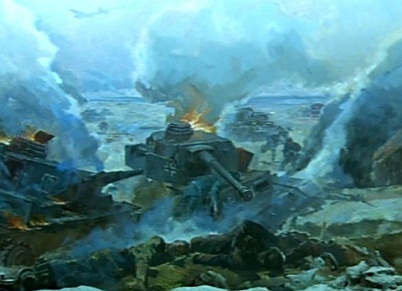 Welche zwei Verträge gingen dem Angriff auf die Sowjetunion voraus? Wie verpflichtend sind unterzeichnete Abkommen? Kennst du einen Vertrag, der kürzlich abgeschlossen wurde? Wie lange dauerte die Blockade Leningrads? (Tage in Jahre umrechnen) Kennst du Blockaden aus der Nachkriegszeit? Die sogenannte Oktoberrevolution feierten die Russen erst im November. Erkläre diesen Umstand.Wie denkst du über den Jubelwahn der deutschen Bevölkerung? Mit welchen Staatsmännern traf sich Stalin in Teheran? Welche Länder vertraten sie? Wie tröstete sich Hitler 1943 über die Niederlagen seiner Truppen hinweg? Am 20. Juli 1944 missglückte das Attentat auf Hitler. Wer war kurze Zeit später sein Gast? Welches Ereignis kommentierte Stalin mit der Bemerkung: «Hat er’s also getan, der Schweinehund.» Wie nannte man die fiktive Grenze zwischen Ost und West? Wie gewichtet der Diktator das Leben des Einzelnen? Welche zwei Verträge gingen dem Angriff auf die Sowjetunion voraus? Wie verpflichtend sind unterzeichnete Abkommen? Kennst du einen Vertrag, der kürzlich abgeschlossen wurde? Wie lange dauerte die Blockade Leningrads? (Tage in Jahre umrechnen) Kennst du Blockaden aus der Nachkriegszeit? Die sogenannte Oktoberrevolution feierten die Russen erst im November. Erkläre diesen Umstand.Wie denkst du über den Jubelwahn der deutschen Bevölkerung? Mit welchen Staatsmännern traf sich Stalin in Teheran? Welche Länder vertraten sie? Wie tröstete sich Hitler 1943 über die Niederlagen seiner Truppen hinweg? Am 20. Juli 1944 missglückte das Attentat auf Hitler. Wer war kurze Zeit später sein Gast? Welches Ereignis kommentierte Stalin mit der Bemerkung: «Hat er’s also getan, der Schweinehund.» Wie nannte man die fiktive Grenze zwischen Ost und West? Wie gewichtet der Diktator das Leben des Einzelnen? Welche zwei Verträge gingen dem Angriff auf die Sowjetunion voraus? Wie verpflichtend sind unterzeichnete Abkommen? Kennst du einen Vertrag, der kürzlich abgeschlossen wurde? Wie lange dauerte die Blockade Leningrads? (Tage in Jahre umrechnen) Kennst du Blockaden aus der Nachkriegszeit? Die sogenannte Oktoberrevolution feierten die Russen erst im November. Erkläre diesen Umstand.Wie denkst du über den Jubelwahn der deutschen Bevölkerung? Mit welchen Staatsmännern traf sich Stalin in Teheran? Welche Länder vertraten sie? Wie tröstete sich Hitler 1943 über die Niederlagen seiner Truppen hinweg? Am 20. Juli 1944 missglückte das Attentat auf Hitler. Wer war kurze Zeit später sein Gast? Welches Ereignis kommentierte Stalin mit der Bemerkung: «Hat er’s also getan, der Schweinehund.» Wie nannte man die fiktive Grenze zwischen Ost und West? Wie gewichtet der Diktator das Leben des Einzelnen? Welche zwei Verträge gingen dem Angriff auf die Sowjetunion voraus? Wie verpflichtend sind unterzeichnete Abkommen? Kennst du einen Vertrag, der kürzlich abgeschlossen wurde? Wie lange dauerte die Blockade Leningrads? (Tage in Jahre umrechnen) Kennst du Blockaden aus der Nachkriegszeit? Die sogenannte Oktoberrevolution feierten die Russen erst im November. Erkläre diesen Umstand.Wie denkst du über den Jubelwahn der deutschen Bevölkerung? Mit welchen Staatsmännern traf sich Stalin in Teheran? Welche Länder vertraten sie? Wie tröstete sich Hitler 1943 über die Niederlagen seiner Truppen hinweg? Am 20. Juli 1944 missglückte das Attentat auf Hitler. Wer war kurze Zeit später sein Gast? Welches Ereignis kommentierte Stalin mit der Bemerkung: «Hat er’s also getan, der Schweinehund.» Wie nannte man die fiktive Grenze zwischen Ost und West? Wie gewichtet der Diktator das Leben des Einzelnen? Welche zwei Verträge gingen dem Angriff auf die Sowjetunion voraus? Wie verpflichtend sind unterzeichnete Abkommen? Kennst du einen Vertrag, der kürzlich abgeschlossen wurde? Wie lange dauerte die Blockade Leningrads? (Tage in Jahre umrechnen) Kennst du Blockaden aus der Nachkriegszeit? Die sogenannte Oktoberrevolution feierten die Russen erst im November. Erkläre diesen Umstand.Wie denkst du über den Jubelwahn der deutschen Bevölkerung? Mit welchen Staatsmännern traf sich Stalin in Teheran? Welche Länder vertraten sie? Wie tröstete sich Hitler 1943 über die Niederlagen seiner Truppen hinweg? Am 20. Juli 1944 missglückte das Attentat auf Hitler. Wer war kurze Zeit später sein Gast? Welches Ereignis kommentierte Stalin mit der Bemerkung: «Hat er’s also getan, der Schweinehund.» Wie nannte man die fiktive Grenze zwischen Ost und West? Wie gewichtet der Diktator das Leben des Einzelnen? Welche zwei Verträge gingen dem Angriff auf die Sowjetunion voraus? Wie verpflichtend sind unterzeichnete Abkommen? Kennst du einen Vertrag, der kürzlich abgeschlossen wurde? Wie lange dauerte die Blockade Leningrads? (Tage in Jahre umrechnen) Kennst du Blockaden aus der Nachkriegszeit? Die sogenannte Oktoberrevolution feierten die Russen erst im November. Erkläre diesen Umstand.Wie denkst du über den Jubelwahn der deutschen Bevölkerung? Mit welchen Staatsmännern traf sich Stalin in Teheran? Welche Länder vertraten sie? Wie tröstete sich Hitler 1943 über die Niederlagen seiner Truppen hinweg? Am 20. Juli 1944 missglückte das Attentat auf Hitler. Wer war kurze Zeit später sein Gast? Welches Ereignis kommentierte Stalin mit der Bemerkung: «Hat er’s also getan, der Schweinehund.» Wie nannte man die fiktive Grenze zwischen Ost und West? Wie gewichtet der Diktator das Leben des Einzelnen? Welche zwei Verträge gingen dem Angriff auf die Sowjetunion voraus? Wie verpflichtend sind unterzeichnete Abkommen? Kennst du einen Vertrag, der kürzlich abgeschlossen wurde? Wie lange dauerte die Blockade Leningrads? (Tage in Jahre umrechnen) Kennst du Blockaden aus der Nachkriegszeit? Die sogenannte Oktoberrevolution feierten die Russen erst im November. Erkläre diesen Umstand.Wie denkst du über den Jubelwahn der deutschen Bevölkerung? Mit welchen Staatsmännern traf sich Stalin in Teheran? Welche Länder vertraten sie? Wie tröstete sich Hitler 1943 über die Niederlagen seiner Truppen hinweg? Am 20. Juli 1944 missglückte das Attentat auf Hitler. Wer war kurze Zeit später sein Gast? Welches Ereignis kommentierte Stalin mit der Bemerkung: «Hat er’s also getan, der Schweinehund.» Wie nannte man die fiktive Grenze zwischen Ost und West? Wie gewichtet der Diktator das Leben des Einzelnen? Welche zwei Verträge gingen dem Angriff auf die Sowjetunion voraus? Wie verpflichtend sind unterzeichnete Abkommen? Kennst du einen Vertrag, der kürzlich abgeschlossen wurde? Wie lange dauerte die Blockade Leningrads? (Tage in Jahre umrechnen) Kennst du Blockaden aus der Nachkriegszeit? Die sogenannte Oktoberrevolution feierten die Russen erst im November. Erkläre diesen Umstand.Wie denkst du über den Jubelwahn der deutschen Bevölkerung? Mit welchen Staatsmännern traf sich Stalin in Teheran? Welche Länder vertraten sie? Wie tröstete sich Hitler 1943 über die Niederlagen seiner Truppen hinweg? Am 20. Juli 1944 missglückte das Attentat auf Hitler. Wer war kurze Zeit später sein Gast? Welches Ereignis kommentierte Stalin mit der Bemerkung: «Hat er’s also getan, der Schweinehund.» Wie nannte man die fiktive Grenze zwischen Ost und West? Wie gewichtet der Diktator das Leben des Einzelnen? Welche zwei Verträge gingen dem Angriff auf die Sowjetunion voraus? Wie verpflichtend sind unterzeichnete Abkommen? Kennst du einen Vertrag, der kürzlich abgeschlossen wurde? Wie lange dauerte die Blockade Leningrads? (Tage in Jahre umrechnen) Kennst du Blockaden aus der Nachkriegszeit? Die sogenannte Oktoberrevolution feierten die Russen erst im November. Erkläre diesen Umstand.Wie denkst du über den Jubelwahn der deutschen Bevölkerung? Mit welchen Staatsmännern traf sich Stalin in Teheran? Welche Länder vertraten sie? Wie tröstete sich Hitler 1943 über die Niederlagen seiner Truppen hinweg? Am 20. Juli 1944 missglückte das Attentat auf Hitler. Wer war kurze Zeit später sein Gast? Welches Ereignis kommentierte Stalin mit der Bemerkung: «Hat er’s also getan, der Schweinehund.» Wie nannte man die fiktive Grenze zwischen Ost und West? Wie gewichtet der Diktator das Leben des Einzelnen? Welche zwei Verträge gingen dem Angriff auf die Sowjetunion voraus? Wie verpflichtend sind unterzeichnete Abkommen? Kennst du einen Vertrag, der kürzlich abgeschlossen wurde? Wie lange dauerte die Blockade Leningrads? (Tage in Jahre umrechnen) Kennst du Blockaden aus der Nachkriegszeit? Die sogenannte Oktoberrevolution feierten die Russen erst im November. Erkläre diesen Umstand.Wie denkst du über den Jubelwahn der deutschen Bevölkerung? Mit welchen Staatsmännern traf sich Stalin in Teheran? Welche Länder vertraten sie? Wie tröstete sich Hitler 1943 über die Niederlagen seiner Truppen hinweg? Am 20. Juli 1944 missglückte das Attentat auf Hitler. Wer war kurze Zeit später sein Gast? Welches Ereignis kommentierte Stalin mit der Bemerkung: «Hat er’s also getan, der Schweinehund.» Wie nannte man die fiktive Grenze zwischen Ost und West? Wie gewichtet der Diktator das Leben des Einzelnen? Welche zwei Verträge gingen dem Angriff auf die Sowjetunion voraus? Wie verpflichtend sind unterzeichnete Abkommen? Kennst du einen Vertrag, der kürzlich abgeschlossen wurde? Wie lange dauerte die Blockade Leningrads? (Tage in Jahre umrechnen) Kennst du Blockaden aus der Nachkriegszeit? Die sogenannte Oktoberrevolution feierten die Russen erst im November. Erkläre diesen Umstand.Wie denkst du über den Jubelwahn der deutschen Bevölkerung? Mit welchen Staatsmännern traf sich Stalin in Teheran? Welche Länder vertraten sie? Wie tröstete sich Hitler 1943 über die Niederlagen seiner Truppen hinweg? Am 20. Juli 1944 missglückte das Attentat auf Hitler. Wer war kurze Zeit später sein Gast? Welches Ereignis kommentierte Stalin mit der Bemerkung: «Hat er’s also getan, der Schweinehund.» Wie nannte man die fiktive Grenze zwischen Ost und West? Wie gewichtet der Diktator das Leben des Einzelnen? Welche zwei Verträge gingen dem Angriff auf die Sowjetunion voraus? Wie verpflichtend sind unterzeichnete Abkommen? Kennst du einen Vertrag, der kürzlich abgeschlossen wurde? Wie lange dauerte die Blockade Leningrads? (Tage in Jahre umrechnen) Kennst du Blockaden aus der Nachkriegszeit? Die sogenannte Oktoberrevolution feierten die Russen erst im November. Erkläre diesen Umstand.Wie denkst du über den Jubelwahn der deutschen Bevölkerung? Mit welchen Staatsmännern traf sich Stalin in Teheran? Welche Länder vertraten sie? Wie tröstete sich Hitler 1943 über die Niederlagen seiner Truppen hinweg? Am 20. Juli 1944 missglückte das Attentat auf Hitler. Wer war kurze Zeit später sein Gast? Welches Ereignis kommentierte Stalin mit der Bemerkung: «Hat er’s also getan, der Schweinehund.» Wie nannte man die fiktive Grenze zwischen Ost und West? Wie gewichtet der Diktator das Leben des Einzelnen? Welche zwei Verträge gingen dem Angriff auf die Sowjetunion voraus? Wie verpflichtend sind unterzeichnete Abkommen? Kennst du einen Vertrag, der kürzlich abgeschlossen wurde? Wie lange dauerte die Blockade Leningrads? (Tage in Jahre umrechnen) Kennst du Blockaden aus der Nachkriegszeit? Die sogenannte Oktoberrevolution feierten die Russen erst im November. Erkläre diesen Umstand.Wie denkst du über den Jubelwahn der deutschen Bevölkerung? Mit welchen Staatsmännern traf sich Stalin in Teheran? Welche Länder vertraten sie? Wie tröstete sich Hitler 1943 über die Niederlagen seiner Truppen hinweg? Am 20. Juli 1944 missglückte das Attentat auf Hitler. Wer war kurze Zeit später sein Gast? Welches Ereignis kommentierte Stalin mit der Bemerkung: «Hat er’s also getan, der Schweinehund.» Wie nannte man die fiktive Grenze zwischen Ost und West? Wie gewichtet der Diktator das Leben des Einzelnen? Welche zwei Verträge gingen dem Angriff auf die Sowjetunion voraus? Wie verpflichtend sind unterzeichnete Abkommen? Kennst du einen Vertrag, der kürzlich abgeschlossen wurde? Wie lange dauerte die Blockade Leningrads? (Tage in Jahre umrechnen) Kennst du Blockaden aus der Nachkriegszeit? Die sogenannte Oktoberrevolution feierten die Russen erst im November. Erkläre diesen Umstand.Wie denkst du über den Jubelwahn der deutschen Bevölkerung? Mit welchen Staatsmännern traf sich Stalin in Teheran? Welche Länder vertraten sie? Wie tröstete sich Hitler 1943 über die Niederlagen seiner Truppen hinweg? Am 20. Juli 1944 missglückte das Attentat auf Hitler. Wer war kurze Zeit später sein Gast? Welches Ereignis kommentierte Stalin mit der Bemerkung: «Hat er’s also getan, der Schweinehund.» Wie nannte man die fiktive Grenze zwischen Ost und West? Wie gewichtet der Diktator das Leben des Einzelnen? Welche zwei Verträge gingen dem Angriff auf die Sowjetunion voraus? Wie verpflichtend sind unterzeichnete Abkommen? Kennst du einen Vertrag, der kürzlich abgeschlossen wurde? Wie lange dauerte die Blockade Leningrads? (Tage in Jahre umrechnen) Kennst du Blockaden aus der Nachkriegszeit? Die sogenannte Oktoberrevolution feierten die Russen erst im November. Erkläre diesen Umstand.Wie denkst du über den Jubelwahn der deutschen Bevölkerung? Mit welchen Staatsmännern traf sich Stalin in Teheran? Welche Länder vertraten sie? Wie tröstete sich Hitler 1943 über die Niederlagen seiner Truppen hinweg? Am 20. Juli 1944 missglückte das Attentat auf Hitler. Wer war kurze Zeit später sein Gast? Welches Ereignis kommentierte Stalin mit der Bemerkung: «Hat er’s also getan, der Schweinehund.» Wie nannte man die fiktive Grenze zwischen Ost und West? Wie gewichtet der Diktator das Leben des Einzelnen? Welche zwei Verträge gingen dem Angriff auf die Sowjetunion voraus? Wie verpflichtend sind unterzeichnete Abkommen? Kennst du einen Vertrag, der kürzlich abgeschlossen wurde? Wie lange dauerte die Blockade Leningrads? (Tage in Jahre umrechnen) Kennst du Blockaden aus der Nachkriegszeit? Die sogenannte Oktoberrevolution feierten die Russen erst im November. Erkläre diesen Umstand.Wie denkst du über den Jubelwahn der deutschen Bevölkerung? Mit welchen Staatsmännern traf sich Stalin in Teheran? Welche Länder vertraten sie? Wie tröstete sich Hitler 1943 über die Niederlagen seiner Truppen hinweg? Am 20. Juli 1944 missglückte das Attentat auf Hitler. Wer war kurze Zeit später sein Gast? Welches Ereignis kommentierte Stalin mit der Bemerkung: «Hat er’s also getan, der Schweinehund.» Wie nannte man die fiktive Grenze zwischen Ost und West? Wie gewichtet der Diktator das Leben des Einzelnen? Welche zwei Verträge gingen dem Angriff auf die Sowjetunion voraus? Wie verpflichtend sind unterzeichnete Abkommen? Kennst du einen Vertrag, der kürzlich abgeschlossen wurde? Wie lange dauerte die Blockade Leningrads? (Tage in Jahre umrechnen) Kennst du Blockaden aus der Nachkriegszeit? Die sogenannte Oktoberrevolution feierten die Russen erst im November. Erkläre diesen Umstand.Wie denkst du über den Jubelwahn der deutschen Bevölkerung? Mit welchen Staatsmännern traf sich Stalin in Teheran? Welche Länder vertraten sie? Wie tröstete sich Hitler 1943 über die Niederlagen seiner Truppen hinweg? Am 20. Juli 1944 missglückte das Attentat auf Hitler. Wer war kurze Zeit später sein Gast? Welches Ereignis kommentierte Stalin mit der Bemerkung: «Hat er’s also getan, der Schweinehund.» Wie nannte man die fiktive Grenze zwischen Ost und West? Wie gewichtet der Diktator das Leben des Einzelnen? 